ВСЕРОССИЙСКАЯ ОЛИМПИАДА ШКОЛЬНИКОВ ЛИТЕРАТУРА. 2021–2022 уч. г.ШКОЛЬНЫЙ ЭТАП. 9 КЛАССВремя работы – 120 минут. Всего 45 баллов.Задания1–3. [3 балла] Узнайте героиню русской литературы.Сирота, молодая жена купца, обиженная царским опричником.Напишите её имя (1 балл).Напишите её отчество (1 балл).Напишите её фамилию (1 балл).[1 балл] Определите жанр произведения по его фрагменту.И в перву ночь от свеч весёлый блеск. И вдруг… к полночи за вратамиУжасный вой, ужасный шум и треск; И слышалось: гремят цепями.Железных врат запор, стуча, дрожит; Звонят на колокольне звонче;Молитву клир усерднее творит, И пение поющих громче.А) одаБ) былина В) баллада Г) элегия[1 балл] Определите жанр произведения по фрагменту.Милов, побледневши, как преступник, которого терзает совесть и страх приготовляющейся для него казни, бросается к ногам своих жён, признаётся им во всём, просит прощения и заключает тем, что не может жить без них обеих. Маша всхлипывает и рыдает, Шарлотта стараяся, но, не могши скрыть свои слёзы, бросает ужасный взор на изменника и выходит с поспешностию из комнаты.А) легенда Б) одаВ) комедияГ) сентиментальная повесть[1 балл] Определите жанр произведения по его фрагменту.Целую Ручки, что к державе Природа мудра в свет дала, Которы будут в вечной славе Мечом разить и гнать врага…А) романтическая поэма Б) одаВ) романс Г) элегия[5 баллов] Соотнесите изображение персонажа	(персонажей) и жанр произведения.А) фэнтези Б) одаВ) житиеГ) романтическая поэмаД) сентиментальная повесть[5 баллов] Соотнесите изображение персонажа (персонажей) и имя автора.А) А.С. Пушкин Б) Эдгар ПоВ) Н.В. Гоголь Г) Л.Н. ТолстойД) Уильям Шекспир9–11. [3 балла] Узнайте отечественного писателя по фактам его биографии. Один из его псевдонимов – четыре О. В конце жизни совершил паломничество в Иерусалим; в Москве, где он похоронен, ему поставлено два памятника.Напишите его имя (1 балл).Напишите его отчество (1 балл).Напишите его фамилию (1 балл).[2 балла] Это природное явление отечественные поэты сравнивали      	с огромной белой кошкой, со сворой борзых, с тройкой коней, со стаей лебедей. Ответьте, что это (существительным женского рода в начальной форме).13–27. Прочитайте стихотворение и ответьте на вопросыМарина ЦветаеваПСИХЕЯПунш и полночь.Пунш – и Пушкин.Пунш – и пенковая трубкаПышущая. Пунш – и лепетБальных башмачков по хриплымПоловицам. И – как призрак –В полукруге арки – птицей –Бабочкой ночной – Психея!Шёпот: «Вы ещё не спите?Я – проститься...» Взор потуплен.(Может быть, прощенья проситЗа грядущие проказыЭтой ночи?) Каждый пальчикРучек, павших Вам на плечи,Каждый перл на шейке плавнойПо сто раз перецелован.И, на цыпочках – как пери! –Пируэтом – привиденьем –Выпорхнула. – Пунш – и полночь.Вновь впорхнула: «Что за память!Позабыла опахало!Опоздаю... В первой пареПолонеза...» Плащ накинувНа одно плечо – покорно –Под руку поэт – ПсихеюПо трепещущим ступенькамПровожает. Лапки в плед ейСам укутал, волчью полостьСам запахивает... – «С Богом!»А Психея,К спутнице припав – слепомуПугалу в чепце – трепещет:Не прожёг ли ей перчаткуПылкий поцелуй арапа...(1920)[1 балл] Каким размером написано это стихотворение? А) четырёхстопным хореемБ) четырёхстопным дактилем В) трёхстопным амфибрахием Г) трёхстопным анапестом[1 балл] Окончания в каждой строкеА) мужские	Б) женскиеВ) дактилические	Г) гипердактилические[1 балл] Текст лишён рифм. Как называются такие стихи? А) белые	Б) вольныеВ) холостые	Г) чёрные[3	балла]	Отметьте	три	художественных	приёма,	встречающиеся  в строках 1–15.А) градация	Б) сравнениеВ) аллитерация	Г) оксюморонД) эпифора	Е) риторический вопрос[1 балл] Выберите верное толкование слова «пери» в строке 16. А) существо в виде прекрасной девушки в греческой мифологииБ) традиционное восточное уподобление девушки прекрасному сказочному существуВ) иранское ругательство Г) головной убор из перьев[1 балл] Какой знак препинания в тексте, нарушающий правила  современной пунктуации, помогает передать «полёт» Психеи?А) двоеточие	Б) тиреВ) точка с запятой	Г) восклицательный знак[1 балл] Психея – этоА) богиня в греческой мифологии, покровительница душевнобольныхБ) в греческой мифологии существо в виде девушки с крыльями бабочки, воплощение душиВ) в греческой мифологии богиня фантазииГ) возлюбленная Пушкина, дочь А.Н. Оленина[2 балла] Какие глаголы подчёркивают метафорическое уподобление Психеи бабочке и птице? Глаголы выписывайте в той форме, в которой они употреблены в тексте.[2 балла] Выпишите из стихотворения олицетворяющие эпитеты в той форме, в которой они встречаются в тексте.[2 балла] Выпишите из текста стихотворения синоним слова «веер».[1 балл] Какой художественный приём встречается в строках 27–28? А) анафораБ) риторическое восклицание В) метафораГ) параллелизм[2 балла] Отметьте два понятия, подходящие к образу Психеи. А) лёгкость	Б) пышностьВ) торжественность	Г) лукавствоД) мщение	Е) злоба[3 балла] Выпишите три слова, которые указывают на связь Психеи с потусторонним миром. Слова выписывайте в той форме, в которой они встречаются в тексте.[1 балл] Кто такой арап в строке 33? А) А.П. ГаннибалБ) А.С. Пушкин В) С.Л. Пушкин Г) Ф.В. Булгарин[2 балла] Какие два слова из употреблённых в стихотворении невстречаются в стихотворениях Пушкина?А) пери	Б) перецеловатьВ) пунш	Г) проказыД) Пушкин	Е) ПсихеяЖ) пируэт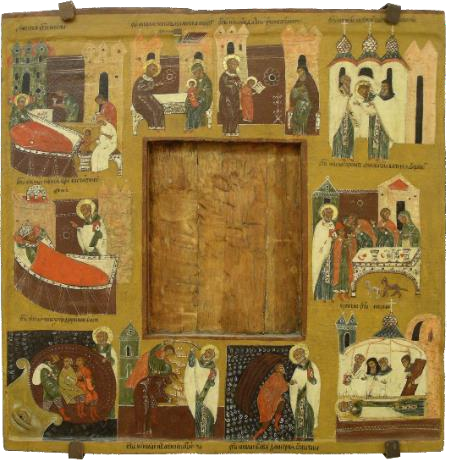 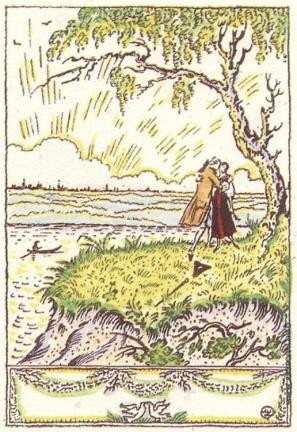 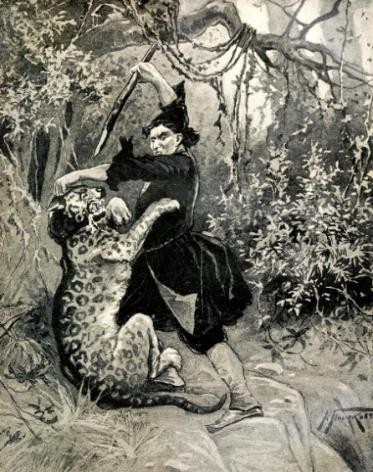 1)2)3)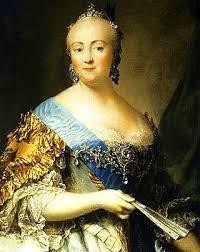 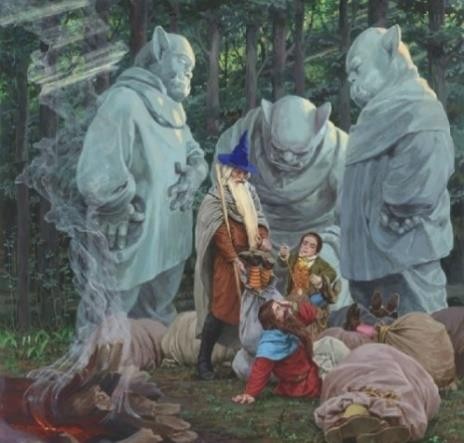 4)5)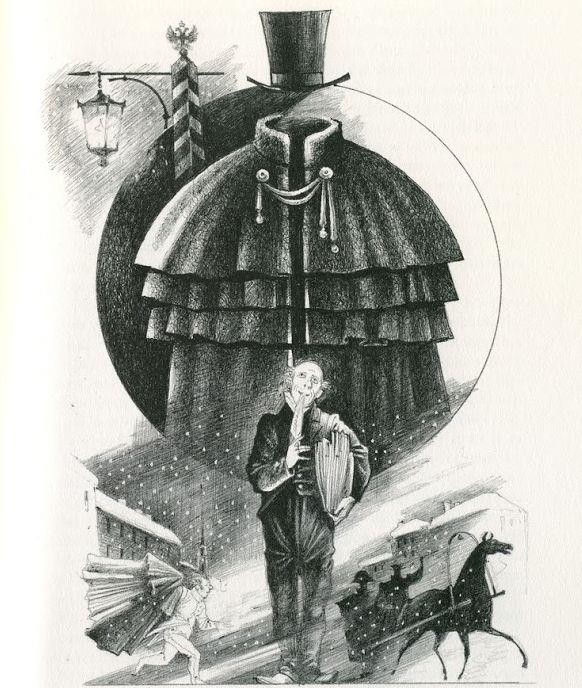 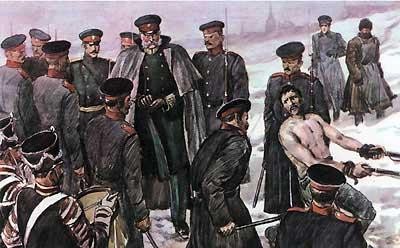 1)2)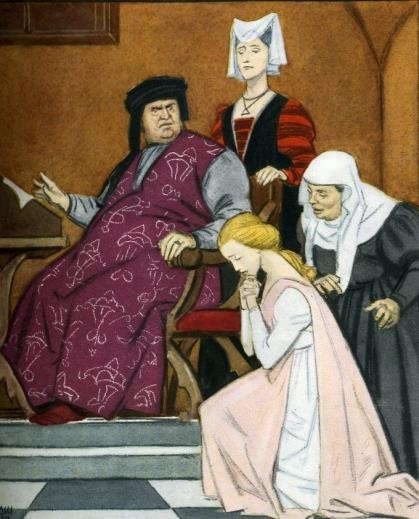 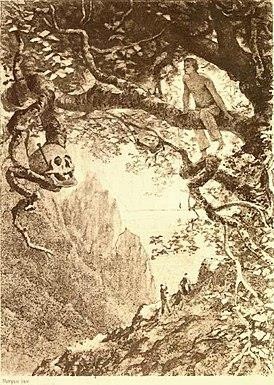 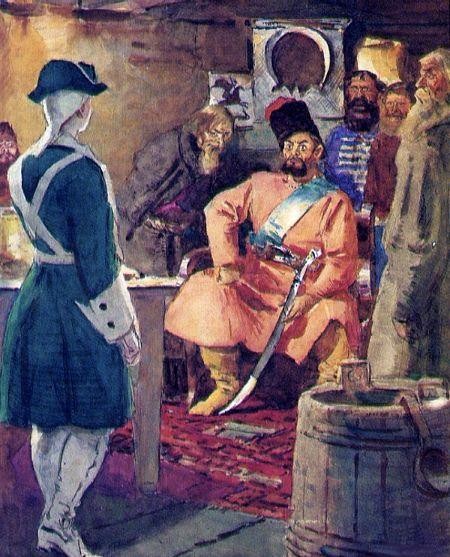 3)4)5)